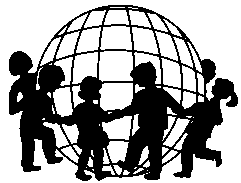         O M E POrganisation Mondiale pour l´Éducation Présoclaire World Organization for Early Childhood Education Organización Mundial para  National CommitteeVÝROČNÍ ZPRÁVA ZA ROK 2017Národní aktivityOMEP ČR má i nadále své zastoupení v poradním sboru Ministerstva školství ČR v záležitostech předškolní vzdělávání. Tuto činnost, která nám do jisté míry umožňuje ovlivňovat kvalitu českého předškolního vzdělávání, považujeme za velmi důležitou. Díky zastoupení v poradním sboru byly členům předsednictva i v roce 2017 předkládány k připomínkování dokumenty týkající se předškolního vzdělávání, jež předkládá Ministerstvo školství ČR. V roce 2017 se jednalo o připomínkování novely vyhlášky o předškolním vzdělávání a plánované změny systému financování regionálního školství. Jednání poradního sboru se předsedkyně pravidelně zúčastňuje. V roce 2017 se poradní sbor sešel 9.11., na MŠMT.Členové OMEP jsou pravidelně informováni o akcích ČV OMEP.  Za tímto účelem jsme vytvořili nové webové stránky včetně stránek speciálně věnovaných připravovanému světovému shromáždění a mezinárodní konferenci. Webové stránky pravidelně aktualizujeme, informace o aktivitách ČV OMEP byly pravidelně rozesílány na emailové adresy členů. V roce 2017 jsme nezorganizovali žádnou konferenci, neboť veškeré úsilí směřovalo k zorganizování světového shromáždění a mezinárodní konference v červnu 2018 v Praze.Předsedkyně zaslala do poslanecké sněmovny návrh na schválení významného dne České republiky – Den mateřských škol, jako se již slaví v Polsku a na Slovensku.31.3.2017 se uskutečnila v Muzeu JAK členská schůze, které se účastnilo 41 členů a hostů. Hostem členské schůze byla Mgr. et Mgr. Jaroslava Vatalová, která seznámila přítomné s aktuálními informacemi z MŠMT v oblasti předškolního vzdělávání a Mgr. Hana Splavcová z NÚV, která informovala o projektu NÚV s názvem Podpora práce učitelů. Na závěr vystoupila  prof. PhDr. Lenka Šulová, CSc. s přednáškou na téma Jak připravit dítě na úspěšný vstup do základní školy.Stejně jako v předchozích dvou letech, tak i začátkem dubna 2017 navštívilo 9 studentek z univerzity v Plymouthu ve Velké Británii, tři mateřské školy v Praze, jejichž ředitelky jsou členky OMEP. V rámci stáže se seznamovaly se systémem předškolního vzdělávání v České republice. Doprovázející vyučující pan Philip Selby je členem OMEP UK. Předsednictvo ČV OMEP se pravidelně setkávalo (4 x do roka). Na setkáních se řešily aktuální problémy ČV OMEP, ale hlavní náplní jednání byla příprava světového shromáždění a mezinárodní konference. V roce 2017 jsme vytvořili konferenční stránky, začali pracovat na detailech programu konference, komunikovat s přednášejícími, v úzké spolupráci s Wattsenglish byla otevřena registrace individuálních prezentací, pokračovala jednání se zástupci hotelů Olympik, Clarion a Karolina. Díky dotaci od MČ Praha 8 jsme zajistili propagační předměty, začalo se pracovat na programu a přípravě materiálů pro účastníky. Mezinárodní aktivityVe dnech 19.6. - 24.6. 2017 se v Chorvatsku, v Opatii, konalo světové shromáždění a mezinárodní konference s názvem Early Childhood Relationship: The Foundation for Sustainable Future. ČV OMEP rezentovala předsedkyně Dana Moravcová a další členové OMEP, Milada Rabušicová, Jarmila Kotrbová, Jiří Šoltys, Marek Kadlec, Steve Watts, Karel Vaněk a Jaroslava Vatalová, která současně reprezentovala MŠMT ČR. Hlavním cílem byla prezentace oficiálního pozvání na světové shromáždění a konferenci v Praze. Reakce na naše pozvání byla velmi pozitivní a zdá se, že účast bude velmi vysoká.Ve dnech 6. – 7. 11. 2017 byla předsedkyně opakovaně pozvána k vystoupení a účasti na konferenci s názvem Materská škola je pre vsetky deti, která se konala na Slovensku, v Košicích, při příležitosti Dne materských škol na Slovensku. Pořadatelem byl OMEP Slovensko. Vzhledem k zaneprázdnění předsedkyně se konference v zastoupení  zúčastnila Jana Prekopová, která zde vystoupila s krátkou zdravicí a pozvala členy OMEP Slovensko k účasti na mezinárodní konferenci v Praze. Priority pro rok 2018Pro rok 2018 máme v plánu soustředit se zejména na tyto aktivity:Hlavní úkoly:Intenzivní příprava světového shromáždění a konference OMEP v červnu 2018 v Praze.Vyhlášení Dne mateřských škol v roce 2018 (17.1.1869 první mateřská škola U svatého Jakuba v Praze).Organizace voleb do předsednictva            Další úkoly:Pokračování ve spolupráci s anglickým, polským a slovenským výborem OMEP.Pomoc rozvoji předškolní výchovy a vzdělávání prostřednictvím připomínkování zákonů, vyhlášek a dalších dokumentů týkajících se předškolního vzdělávání (průběžně).Spolupráce s ostatními organizacemi na poli předškolního vzdělávání.Nadále udržet členství v poradním sboru pro předškolní vzdělávání MŠMT.Dále aktivizovat členskou základnu, získat nové členy z řad mladších učitelek a učitelů, zlepšovat komunikaci se členy a veřejností prostřednictvím našich webových stránek.Zamyslet se nad obsahem oslav Dne mateřských škol, pokud bude tento schválenPromyslet další aktivity pro členy V Praze 21.3.2017                                           PhDr. Dana Moravcová, Ph.D.                                                                              Předsedkyně ČV OMEP